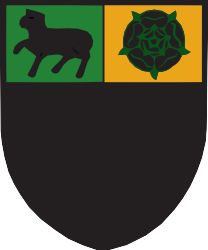 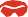 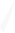 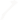 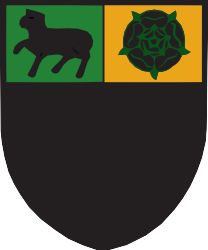 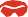 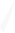 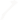     CLOWNE PARISH COUNCIL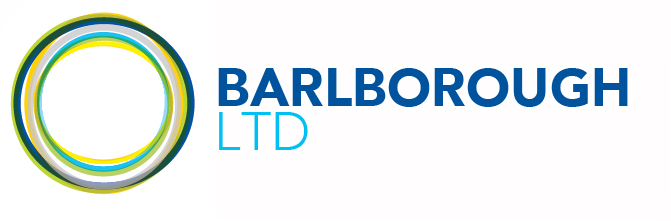 Barlborough Wind Farm Community Fund Fund Overview:Clowne Parish Council and Barlborough Ltd are committed to providing a Community Benefit Fund to support projects from not for profit organisations operating within and benefitting the community of Clowne parish. Fund Structure:£11,000 has been made available to Clowne Parish Council by Barlborough Limited.Groups can apply for grants up to £250. There will be 4 application rounds each year in April, July, October and January. Additional application rounds may be established if not all the funding is allocated at each round. Eligible Organisations:The following organisations can apply for funding: Charities;Voluntary and Community Groups; Schools and other community educational establishments; Social Enterprises (including credit unions, co-operatives, community owned enterprises, community interest companies and development trusts) provided they operate on a not-for-profit basis for the benefit of Clowne Parish residents;Applicants need to have either a written constitution, a set of rules or a governing document that clearly demonstrates the aims and objectives of the applicant organisation. And A bank or building society account in the name of the applicant organisation, with a minimum of two signatories, is required.Successful applicants are not normally able to apply for further grants within a 12 month period from the date the previous grant was awarded.  ExclusionsGrants will not be available for:Commercial organisations;Private membership-based clubs and groups (unless membership is open to the general public without undue restriction);Projects that only benefit an individual;Projects that are narrowly religious in focus or that support a party political campaign or cause;Funding of normal day to day running and administration costs;Projects that are already underway or have been completed;Works that are considered a statutory funded responsibility or duty; such as public transport services, core education costs, works to public highways;Criteria:The fund is open to any community project which will benefit residents of Clowne Parish.This Fund can provide both capital and revenue grants.The main criteria used when assessing applications received will be:The social, economic and environmental benefits which will result from the project;The level of community support for and involvement in the project;The applicant must also demonstrate that: They have the ability to deliver the project on safely, on time and on budget;How the project will be continued after the funding has been used i.e. its sustainability and legacy;Whether the project represents good value for money;    CLOWNE PARISH COUNCILBarlborough Wind Farm Community Fund Application FormPlease fill in all sections of this form. The information you provide will be used to make decisions about who will receive grants.Name of group/organisationIn which area(s) is your project operating?How many people are involved in your group/organisation?Contact person - name, position in group/organisation, address, telephone (landline and mobile), emailAims of your group/organisation - maximum 100 wordsTitle of project for which you are seeking a grant (up to 10 words)Description of project for which you are seeking a grant (up to 300 words). Please let us know what you are trying to achieve, what needs your project will meet, and how you will deliver the project.Who will benefit from your project? Approximately how many people will benefit? What is the primary age group? What issue do you seek to address?How much grant funding are you applying for, and what will funds be spent on? Please give a detailed breakdown of your proposed expenditure.Is your project dependent on other funding? Are any permissions or consents needed before the project can go ahead? If yes, please give full details.Please specify the timescale within which you anticipate that the grant will be spentName in which the bank account is held:Bank name:Sort code:Account number:Name and signature of person completing this formI confirm that I am authorized to submit this application on behalf of my group/organisation.I confirm that my group /organisation:Has the capacity to complete this project should we be successful.Has at least one person over 18 years old.Has a bank account in its own nameAgrees to publicity surrounding support from the Barlborough Wind Farm Community Fund, including but not limited to website and social media.Understands that any grant given must be spent within the timescale agreed at the time of making the award.Will provide receipts to support expenditure from the grant if asked to do so.Will provide a short report, including photographs, on the progress and completion of the projectName _____________________________Signed ____________________________       Date Submitted:________________Please email this form to Steven Singleton at singleton.s@clownepc.co.ukor post to Steven Singleton,Clerk to Clowne Parish Council, Office 4 Station Business Centre,2 Station Road  Clowne, Chesterfield, Derbyshire 	S43 4RW